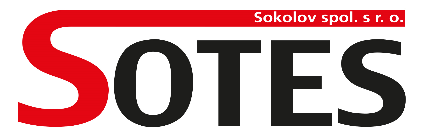                                                                       Chebská 1939, 356 01 Sokolov, IČ: 25248758, DIČ: CZ25248758                                          Příloha č. 2Technická specifikace předmětu veřejné zakázkyPodlimitní veřejná zakázka na dodávkyzadávané dle zákona č. 134/ 2016 Sb., o zadávání veřejných zakázek (dále také jen “zákon”) ve zjednodušeném podlimitním řízení dle ust. § 53 zákona. Název veřejné zakázky:“Nákladní vozidlo o celkové technické hmotnosti do 20000 kg s pohonem 4x4 a se sklopnou korbou”Název, značka a typ nabízeného vozidla: …………………………………………………………………………….Uchazeč vyplní název výrobce, značku a typ vozidla a níže vyplní parametry dle skutečnosti, uvedením konkrétního parametru nabízeného vozidla, či ponecháním, nebo vymazáním (přeškrtnutím) ANO/NE. Podvozek, hnací a převodové ústrojí* nehodící se škrtněte či vymažteKabina a příslušenství* nehodící se škrtněte či vymažteHydraulický systém a příslušenství* nehodící se škrtněte či vymažteSklápěcí korba* nehodící se škrtněte či vymažteOstatní požadavky* nehodící se škrtněte či vymažteUchazeči musí splnit všechny zde uvedené technické parametry. Nesplnění některého ze zde uvedených parametrů znamená vyřazení nabídky a vyloučení uchazeče ze zadávacího řízení.Když je požadavek zadavatele na technický parametr ANO a uchazeč uvede NE, bude nabídka pro nesplnění požadavku vyřazena. Když je požadavek zadavatele na technický parametr v určitém rozmezí či hodnotě (min. či max.) a uchazeč uvede nižší či vyšší hodnotu, než je hodnota stanovená, bude nabídka vyřazena. Níže podepsaná osoba, oprávněný zástupce uchazeče podávající nabídku na tuto veřejnou zakázku tímto četně prohlašuje, že všechny zde uváděné údaje jsou pravdivé a že je schopen vozidlo dle uvedených specifikací a za stanovených podmínek řádně dodat.PčPožadovaná hodnota parametruHodnota 1Celková technická hmotnost vozidla max. 20.000 kgANO/NE *2Emisní norma min. EURO 6ANO/NE *3Kategorie vozidla N3GANO/NE *4Počet náprav 2 ANO/NE *5Pohon náprav 4 x 4ANO/NE *6Rozvor max 4 200 mm   .…………. mm7Výkon motoru min. 390HP.…………. Hp8Zatížení přední nápravy min 9.000 kg……………. kg9Zatížení zadní nápravy min 11.500 kg……………. kg10Stabilizátor přední a zadní nápravyANO/NE *11Odpružení přední nápravy vzduchovéANO/NE *12Nezávislé zavěšení nápravANO/NE *13Odpružení zadní nápravy kombinované → vzduch + pružinyANO/NE *14Manuální převodovka – dvoustupňový sestup převodovky (16° + 16°)ANO/NE *15Motorová brzdaANO/NE *16Systém ABSANO/NE *17Mlhové světlometyANO/NE *18Osvětlení pro zimní údržbuANO/NE *19Přední ocelový nárazníkANO/NE *20Nátěr a ochrana rámu odolný proti posypové soliANO/NE *21Zábrany proti podjetíANO/NE *22Blatníky kolANO/NE *23Zadní nárazník sklopný – úprava pro finišerANO/NE *24Závěsný čep průměr 40 mmANO/NE *25Kryty motoruANO/NE *PčPožadovaná hodnota parametruHodnota 1Kabina krátká ANO/NE *2Vnější sluneční clona na čelním skleANO/NE *3Osvětlení pro zimní údržbuANO/NE *4Majáky na kabině 2ksANO/NE *53 sedadla v kabiněANO/NE *6Sedadlo řidiče vzduchové odpružené a vyhřívanéANO/NE *7Elektronické ovládání okenANO/NE *8Elektronické ovládání a vyhřívání zrcátek ANO/NE *9KlimatizaceANO/NE *10Rádio s BluethootANO/NE *11Centrální zamykáníANO/NE *12Digitální tachografANO/NE *13Gumové koberečkyANO/NE *14Kožený volantANO/NE *15Posilovač řízeníANO/NE *16Nezávislé topeníANO/NE *17Zadní kamera vč. obrazovky v kabině řidičeANO/NE *18Barva zelená dle RAL vzorníkuANO/NE *PčPožadovaná hodnota parametruHodnota 1Hydraulický okruh pro radliciANO/NE *2Ovládání radlice v kabiněANO/NE *3Přední držák upínací desky vč. DIN upínací desky pro sněhovou radliciANO/NE *4Motorové PTO pro sypačANO/NE *5PTO od převodovky pro S3ANO/NE *6Hydroagregát vč. vývodů elektriky a hydrauliky pro polohování sněhové radliceANO/NE *7Chladič hydraulikyANO/NE *8Nádrž na hydrauliku min 150 lANO/NE *9Vývody elektriky a hydrauliky vč. rychlospojek za kabinou pro nástavbu sypačeANO/NE *10Samoregulační komunální čerpadlo pro pohon sypačeANO/NE *PčPožadovaná hodnota parametruHodnota 1Třístranná sklápěcí korbaANO/NE *2Pomocný rám uzpůsobený pro odstavné nohyANO/NE *3Odstavné nohyANO/NE *4Ovládání korby z kabiny řidičeANO/NE *5Délka min 4000 mm.…………. mm6Šířka max 2600 mm.…………. mm7Výška bočnic 600 mm.…………. mm8Užitný objem min. 6 m3.…………. m39Vysokopevnostní rámANO/NE *10Podlaha plech 5 mmANO/NE *11Otěruvzdorné provedení podlahyANO/NE *12Sklopné bočnice – levá a pravá strana kombinované otevíráníANO/NE *13Zadní odsypkaANO/NE *14Žáruvzdorná plachla s rolovacím systémem pro převoz asfaltových směsíANO/NE *15Schránka na nářadíANO/NE *16Barva zelená dle RAL vzorníkuANO/NE *PčPožadovaná hodnota parametruHodnota 1Záruka na podvozek a sklopnou korbu min 12 měsíců.…………. měsíců2Záruka na hnací trakt min 24 měsíců.…………. měsíců3Termín dodání max. 120 dní od podpisu smlouvyANO/NE *4Návod na obsluhu a údržbu v českém jazyceANO/NE *5Zaškolení obsluhyANO/NE *V………………… dne ……………………….    …………………………………………………………….  Jméno a podpis osoby oprávněné jednat za uchazeče 